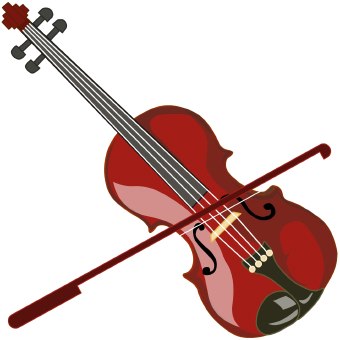 How to care for the violin:Safest place is in the case, unless you are playing it!When unpacking:Take violin out and put the sponge in-between the rubber bands or put the shoulder rest onTighten bow (rosin if you have it – I will rosin bows every week in class)When playing violin:Still do the 1-2-3-4 please! This gets the violin on the shoulderGet good bow hold Pinky in the pinkly nest and thumb on the silver tab under the frogPlace bow at the start sticker (probably green)Always bow down firstBow only on the E string for nowWhat to practice/playEverything on the What we did today sheet !Packing up the violinTake sponge out (leave rubber bands on violin) or take shoulder rest offPut sponge or shoulder rest awayOpen the Velcro seatbelt and place violin in the spot and close the Velcro seatbeltLoosen bowPlace bow in case (tip goes in the cave) click knob so it secures bow in placePlace cloth on top of violin Zip up both zippers on case